ЗАЯВКА НА ЛИЧНЫЙ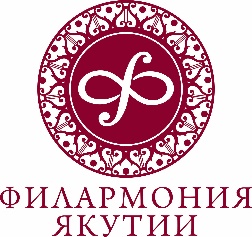 ФИЛАРМОНИЧЕСКИЙ АБОНЕМЕНТФ.И.О. _______________________________________________________________________________________№ клубной карты ____________________________________Контактный номер телефона ___________________________________________________________________Желаемые (ряд, место)________________________________________________________________________Отдел по работе со слушателями - тел. (4112) 47-63-35, e-mail:market@filarmony.ru№Дата/ название концертаЦена билета с учетом скидок*(заполняется администратором)1234567891011121314151617181920